Лабораторная работа. «Митоз в клетках корешка лука»Цель работы: 1.Рассмотрите митоз в клетках корешка лука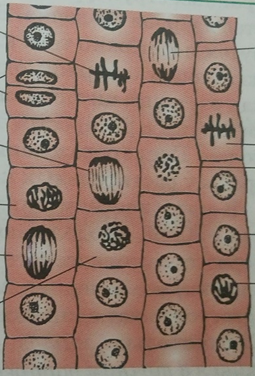 2.Заполните таблицу:3.Вывод: (биологическое значение митоза)Фазы клеточного циклаОсобенности Количество клеток